Соболева Галина ВалентиновнаМБОУ СОШ № 21 г.ШарьяУчитель начальных классовТема: Могу ли я назвать себя добрым? Цель: сформировать у детей представление о том, что такое «добро», «добрый», «доброжелательный человек», «добрые дела». Задачи: 1.раскрыть нравственную сторону жизненных явлений и поступков;         2.формировать у детей представление о себе как добром человеке, способном на хорошие, добрые поступки;         3.сформулировать правила доброжелательности к людям;        4.воспитывать у детей стремление делать добро другим. Ход занятия:1. Приветствие.2. Сообщение темы занятия.    -  О чем пойдет сегодня речь, вы узнаете, если отгадаете слово. Ключ к разгадке перед вами         ы  б  о  й  д  р- Ребята, вы часто слышите слова добрый, добрая, доброе, добрые. - Итак, тема нашего  занятия:   Я – добрый?    (Могу ли я назвать себя добрым?)II. Основная часть занятия.- А кого вы  можете назвать добрым?Игровое упражнение «Добрый человек».   Волшебная Фея- Я каждому из вас по очереди буду подходить и касаться рукой. А вы должны назвать имя доброго человека и объяснить, почему он добрый. - Молодцы, что вы вспомнили столько добрых людей! - А вы хотите научить свое сердце доброте?Работа в парах.- Подумайте, посоветуйтесь  друг с другом и скажите, какими должны быть настоящие добрые друзья? Какие правила они должны соблюдать.(Настоящие друзья стараются никогда не ссориться. Настоящие друзья никогда не будут обзывать друг друга. Настоящие друзья делают добро друг другу.)- Подведем итог, что значит быть добрым другом? (Добрый друг всегда думает о товарище.) «В гостях у книжки».  А. Лопатина, М. Скребцова «Доброе облако».- Вы любите книги читать и слушать, когда вам читают? Сейчас мы пойдем в гости к книжке, сядем поудобнее и будем слушать сказку.«Утром мама сказала мальчику: - Скорее одевайся. Сегодня светит солнышко, и мы пойдем гулять. Но тут на небе показалось облако, и мама решила:- Нет, лучше останемся дома, вдруг будет дождик.Мальчик обиделся на облако и сказал сердито:- Уходи с неба. Ты мне гулять мешаешь.Облако спустилось пониже, заглянуло в окошко к мальчику и предложило:- Хочешь по небу погулять? Я тебя на себе покатаю.Мальчик очень обрадовался, открыл окошко и прыгнул прямо на облако.
Поплыл мальчик на облаке над крышами домов, над улицами, над машинами. Слышит, как все они просят: -  Умой нас скорее, облако. Мы пылью покрылись, а дождика все нет и нет.- Хорошо, - сказало облако, - и полило всех маленьким дождиком. Заблестели крыши домов, улицы и машины. Чистенькими стали. За городом было поле. Облако поплыло над полем, и мальчик увидел много-много желтых колосков.- Напои нас скорее, облако, - зашелестели колоски. Без дождика мы не можем вырастить зернышки. Без зернышек у людей не будет хлеба и каши.- Хорошо, - согласилось облако, - и полило колоски средним дождиком. Подняли колоски кверху золотые головки, и зернышки в них сразу окрепли и подросли.А облако полетело дальше. За полем был пруд.- Налей мне скорее водички, облако, - попросил пруд. - Я совсем высох. Мои рыбки без водички не могут дышать и плавать.- Хорошо, - согласилось облако.Тут пошел такой сильный дождь, что пруд до краев наполнился. Рыбки обрадовались и закружились, а лягушки заквакали веселые песенки. Только облако стало маленьким. Говорит оно мальчику:- Пора возвращаться, пока я совсем не растаяло.Вернулся мальчик домой, а мама ему говорит:- Дождик кончился, снова светит солнышко, и можно идти гулять.- Я знаю, я летал на облаке и видел, как дождик всем помогал, - ответил мальчик.- Разве можно летать на облаке? Оно пушистое и похоже на дым, - не поверила мама. - А ты как думаешь, можно ли летать на облаке? (в мечтах, во сне…)Рисуем доброе облако. - Какие добрые дела  совершило облако? (умыло крыши домов, улицы и машины; напоило колоски; наполнил пруд до краев; подружился с мальчиком и покатал его)- А вы хотите подружиться с добрым облаком? - Давайте нарисуем это облако.                  (Раздать шаблоны)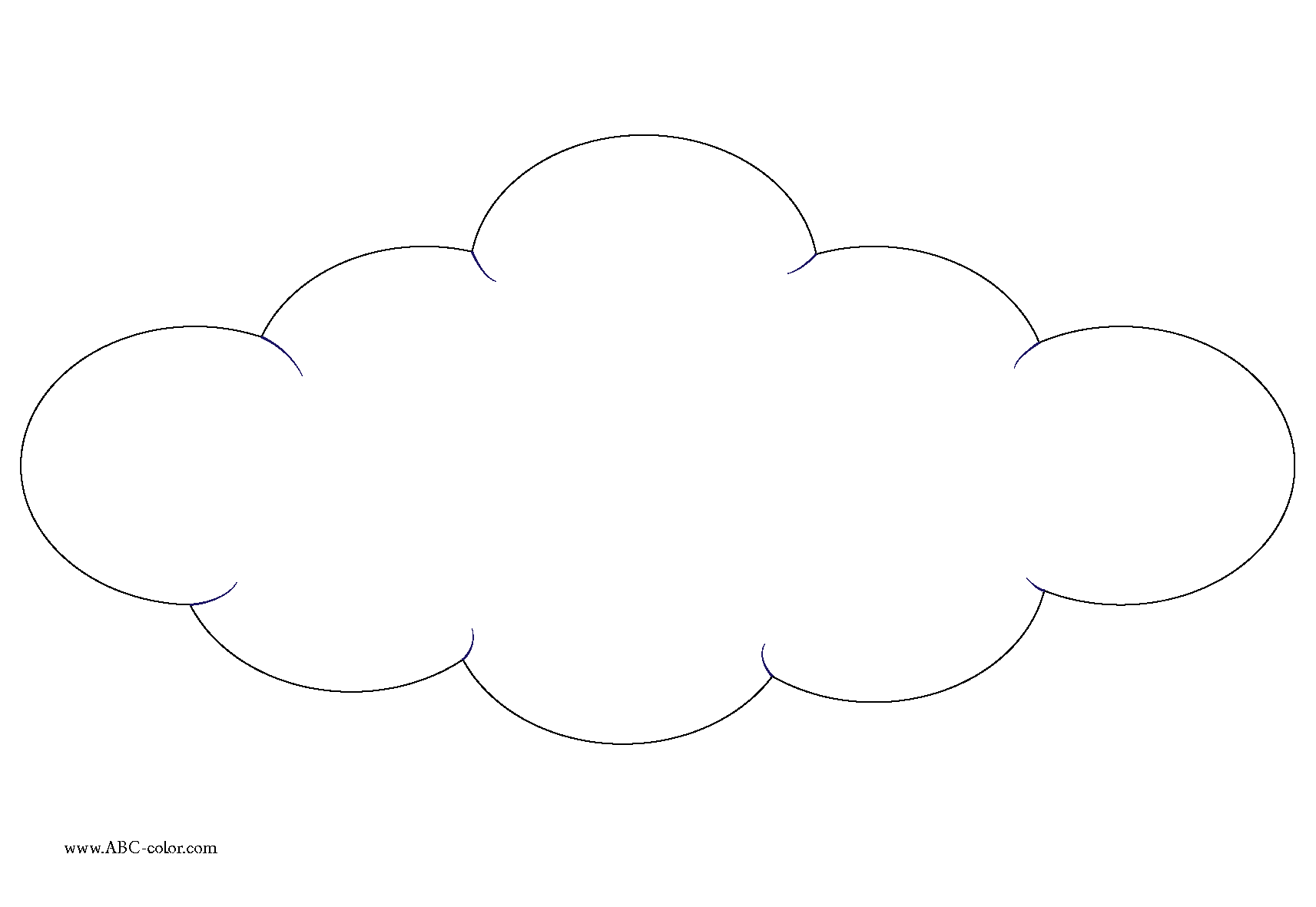 - Как можно оживить его? (нарисовать добрые глаза, улыбку)- Ребята, вам бы хотелось доброму облаку сделать что-то хорошее? Какое доброе дело можно сделать для него?  III. Заключительная часть занятия 1. Рефлексия.- А кто хочет и уже готов делать добрые дела?- Доброе облако предлагает нам сыграть с ним в игру «Добрые дела». - У вас на карточках два облака голубое и белое. Если вы теперь будете стремиться делать добрые дела для своих близких – мамы, папы, бабушки, дедушки, то вы останитесь на голубом облаке. Если  еще и для других людей, то оживите и белое облако.      2. Вывод: -Выйдите  те дети, кто решил делать добрые дела только для своих близких?- А кто решил делать добрые дела и для других людей?- Наше занятие подходит к завершению.      - Кто на занятии испытал радость, удовлетворение от нашей работы? – похлопайте в ладоши.